Кроссворд по математике 6 класс с вопросами и ответами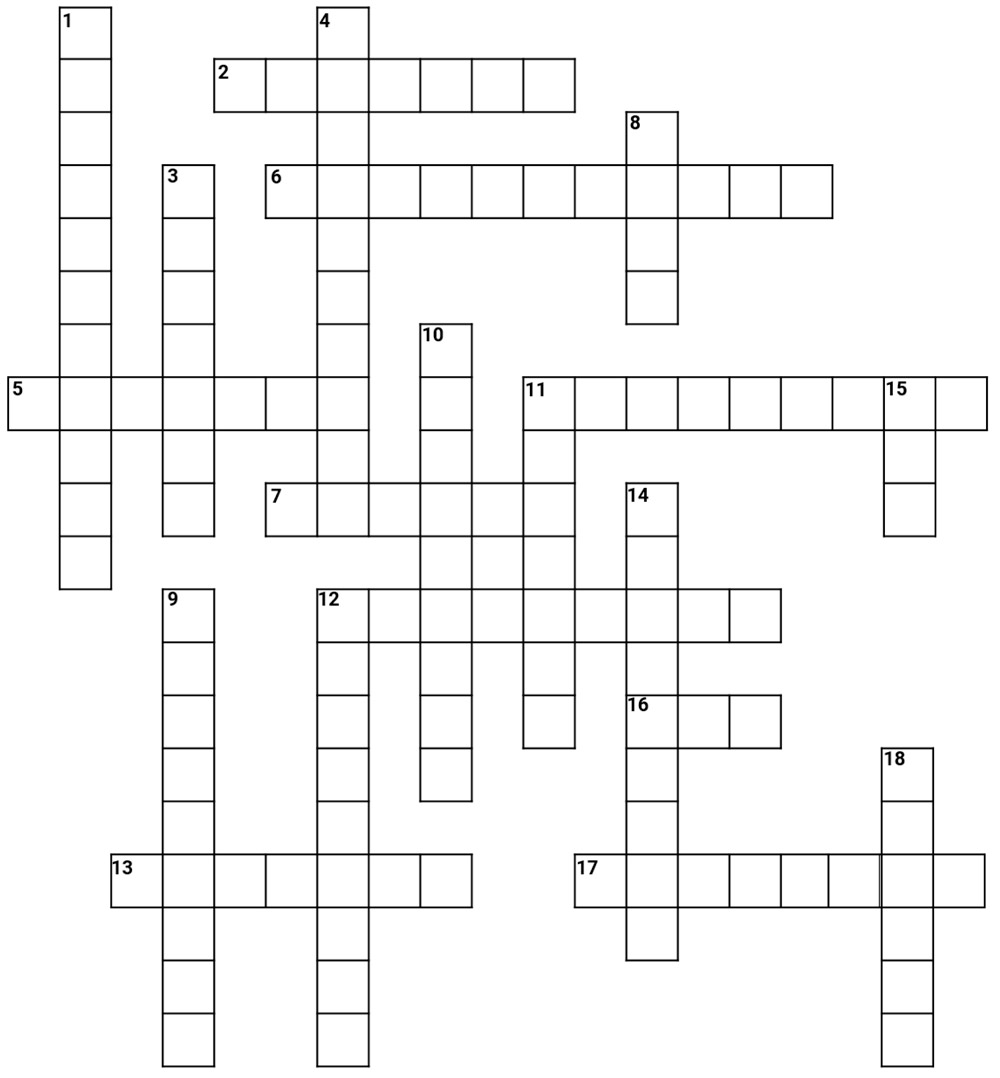 